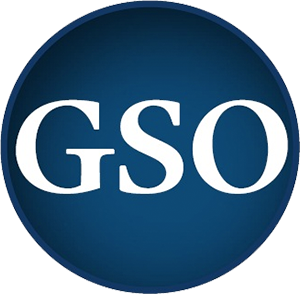 GSO Senate Regular Business Meeting AgendaJanuary 23, 2019Life Sciences 1055:30pmCall to OrderRoll CallSenate guest: Career ServicesVote to allow into meetingPresentation and questionsSenate guest: Student Legal ServicesVote to allow into meetingPresentation and questionsApproval of Previous MinutesExecutive, Committee, and Other Leadership ReportsPresident’s Report President’s ReportResolution - GSO Policy PlatformInternal VP’s ReportSpring 2019 Meeting Schedule:Meeting 5: 23 JanuaryGSO RSO Town Hall Meeting: 6 FebruaryMeeting 6: 20 FebruaryMeeting 7: 20 MarchMeeting 8: 10 AprilBudget and Elections Meetings: 24 April150 CommitteeExternal VP’s ReportComptroller’s ReportLibrary Special Programming ApplicationRecording Secretary’s ReportFinancial Secretary’s ReportOld BusinessNew BusinessResolution – Employment Issues CommitteeRemarks for the RecordAnnouncementsTown Hall Meeting for RSOs: February 6, 2019 (Life Sciences 105)Next Meeting: February 20, 2019 (Life Sciences 105)Adjournment 